Jerusalem Artichoke Pizza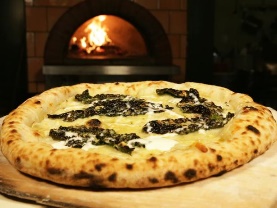 IngredientsDirectionsPreheat oven to 220°C.Wash and scrub Jerusalem artichokes to remove the dirt.Slice the Jerusalem artichoke as thinly as possible with either the slicing attachment on the kitchen aid mixer or using a mandolin into a bowl.Grate the grana Padano cheese (parmesan)Wash rosemary, remove leaves from stalk and finely chop rosemary.Wash the kale, remove stems and roughly chop.Toss together the rosemary, Grana Padano, kale, a generous dash of olive oil and a generous pinch of salt, coating everything evenly and massaging the kale to soften it up.Grate/shred the mozzarella and the tasty cheese into two separate bowls.  Lay down the mozzarella, then an even layer of the sliced artichokes, followed by the kale and rosemary mixture.Top the pizza with the tasty cheese.  Put the pizza in the oven.Thin out the sour cream/crème fraiche with a little water to make it slightly runny to drizzle on pizza.Cook until the pizza is evenly browned, 10-15 minutes.Take pizza off the trays onto two chopping boards.Cut each pizza into 16 even pieces and drizzle with crème fraiche/sour cream.4 Jerusalem artichoke2 tablespoon roughly chopped fresh rosemary 150g Grana Padano/Parmigiano-Reggiano 6 whole leaves kale, stems trimmed Olive oil, for drizzlingSalt2 pizza bases (made by other group)¾ cup shredded tasty cheese¾ cup shredded mozzarellaCrème fraiche or thinned down sour cream, for drizzling 